Відповідно пункту 4-1 Постанови Кабінету Міністрів України «Про ефективне використання державних коштів» від 11.10.2017 № 710 (зі змінами)Обґрунтування технічних та якісних характеристик предмета закупівлі, розміру бюджетного призначення, очікуваної вартості предмета закупівлі.Інформація для оприлюднення (ідентифікатор закупівлі: UA-2023-10-24-016498-a)На підставі Положення про територіальне управління Державної судової адміністрації України в Київській області (далі – Територіальне управління), основним завданням ТУ ДСА України в Київській області є організаційне та фінансове забезпечення діяльності місцевих судів, крім господарських та адміністративних, з метою створення належних умов для діяльності судів, суддів і забезпечення роботи органів суддівського самоврядування. Організаційне забезпечення становлять заходи матеріально-технічного, кадрового, інформаційного, організаційно-технічного характеру, ведення судової статистики, діловодства, архіву суду тощо.ДК 021:2015:  39130000-2 Офісні мебліНайменування предмета закупівлі: Архівні стелажі для потреб Обухівського районного суду Київської областіМісце надання послуг: Київська область, м. ОбухівКількість надання послуг: 62 штукиСтрок надання послуг: До 15.12.2023р.Технічні, якісні характеристики предмета закупівлі повинні відповідати вимогам чинного законодавства з дотриманням вимог чинних нормативно-правових актів України з питань екологічної безпеки, охорони навколишнього природного середовища, пожежної та техногенної безпеки, охорони праці та санітарних нормОчікувана вартість предмета закупівлі : 314 000 грн. 00 коп.ТЕХНІЧНА СПЕЦИФІКАЦІЯ(Архівні стелажі для потреб Обухівського районного суду Київської області)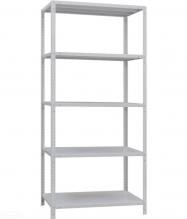 Загальні вимоги:Обладнання повинно бути новим, таким, що не перебувало в експлуатації (надати гарантійний лист від Учасника).  Гарантійний термін - не менше 12 місяців з моменту введення в експлуатацію (надати гарантійний лист від учасника у складі тендерної пропозиції). Наявність паспорту виробу українською мовою (надати у складі тендерної пропозиції). Спроможність учасника  поставити запропоноване обладнання повинна підтверджуватись оригіналом гарантійного листа від виробника (якщо учасник не є виробником товару) або його офіційного представника в Україні (таке представництво повинно підтверджуватись копією відповідного листа, доручення, авторизації, тощо від виробника), що підтверджує можливість постачання учасником запропонованого обладнання в необхідній кількості, якості та в потрібні  терміни, визначені цією тендерною документацією та пропозицією учасника (надати скан-копію оригіналу гарантійного листа у складі тендерної пропозиції). Місце поставки: Обухівський районний суд Київської областіДоставка та складання стелажів за рахунок учасника.https://prozorro.gov.ua/tender/UA-2023-11-02-010997-a№ п/пНайменуванняХарактеристикаОд. виміруК-ть1.Стелаж  1150х600х2000 (6 полиць)Стелаж збірно-розбірний.Висота – 2000 мм.Ширина – 1160 мм (з урахуванням стійок).Глибина - 610 мм (з урахуванням стійок)Кількість полиць – 6.Максимальне навантаження на полицю – не менше 120 кг.Крок регулювання висоти полиць зберігання – 29 мм.Стелаж складається з: стійок, підп’ятників, полиць, підсилюючих кутників.Стійка стелажа висота 2000 мм (+/- 5 мм).Стійка стелажа повинна бути суцільна профіль 36х36 мм (+/- 1 мм). Стійка повинна бути виготовлена з холоднокатаного металу товщиною –  не менше 1,2 мм  (з’єднання стійки з частин не дозволяється). Стійки повинні мати штамповані отвори Ø не менше 6,5 мм з кроком 29-30 мм, для кріплення полиць та додаткових елементів (обмежувачі) за допомогою гвинтових з’єднань. Полиця стелажа розмір 1150х600 мм (+/- 1 мм).Полиці стелажа повинні бути виготовлені з холоднокатаного металу товщиною не менше 0,5 мм та мати 3 вварені ребра підсилення та витримувати навантаження не менше 120 кг без зміни геометричних форм (прогинання, деформація тощо). Тіло полиці  повинно бути 30-31 мм. Для жорсткості конструкції стелажа, на верхню та нижню полиці повинні встановлюватися спеціальні кутники у кількості 8 шт. на полицю. Кутники  повинні бути виготовлені з металу товщиною –  не менше 1 мм, методом штампування. Всі елементи стелажа повинні мати поліефірне порошкове покриття, світло-сірого кольору RAL 7035 (емаль на основі розчинників не пропонувати).Стелаж повинен бути укомплектовано пластиковими підп'ятниками та обмежувачами полицішт152.Стелаж  1000х600х2000 (6 полиць) Стелаж збірно-розбірний.Висота – 2000 мм.Ширина – 1010 мм (з урахуванням стійок).Глибина - 610 мм (з урахуванням стійок)Кількість полиць – 6.Максимальне навантаження на полицю – не менше 120 кг.Крок регулювання висоти полиць зберігання – 29 мм.Стелаж складається з: стійок, підп’ятників, полиць, підсилюючих кутників.Стійка стелажа висота 2000 мм (+/- 5 мм).Стійка стелажа повинна бути суцільна профіль 36х36 мм (+/- 1 мм). Стійка повинна бути виготовлена з холоднокатаного металу товщиною – не менше 1,2 мм (з’єднання стійки з частин не дозволяється). Стійки повинні мати штамповані отвори Ø не менше 6,5 мм з кроком 29-30 мм, для кріплення полиць та додаткових елементів (обмежувачі) за допомогою гвинтових з’єднань. Полиця стелажа розмір 1000х600 мм (+/- 1 мм).Полиці стелажа повинні бути виготовлені з холоднокатаного металу товщиною не менше 0,5 мм та мати 3 вварені ребра підсилення та витримувати навантаження не менше 120 кг без зміни геометричних форм (прогинання, деформація тощо). Тіло полиці повинно бути 30-31 мм. Для жорсткості конструкції стелажа, на верхню та нижню полиці повинні встановлюватися спеціальні кутники у кількості 8 шт. на полицю. Кутники повинні бути виготовлені з металу товщиною –  не менше 1 мм, методом штампування. Всі елементи стелажа повинні мати поліефірне порошкове покриття, світло-сірого кольору RAL 7035 (емаль на основі розчинників не пропонувати).Стелаж повинен бути укомплектовано пластиковими підп'ятниками та обмежувачами полицішт123.Стелаж  1150х300х2000 (6 полиць)Стелаж збірно-розбірний.Висота – 2000 мм.Ширина – 1160 мм (з урахуванням стійок).Глибина - 310 мм (з урахуванням стійок)Кількість полиць – 6.Максимальне навантаження на полицю – не менше 120 кг.Крок регулювання висоти полиць зберігання – 29 мм.Стелаж складається з: стійок, підп’ятників, полиць, підсилюючих кутників.Стійка стелажа висота 2000 мм (+/- 5 мм).Стійка стелажа повинна бути суцільна профіль 36х36 мм (+/- 1 мм). Стійка повинна бути виготовлена з холоднокатаного металу товщиною –  не менше 1,2 мм (з’єднання стійки з частин не дозволяється). Стійки повинні мати штамповані отвори Ø не менше 6,5 мм з кроком 29-30 мм, для кріплення полиць та додаткових елементів (обмежувачі) за допомогою гвинтових з’єднань. Полиця стелажа розмір 1150х300 мм (+/- 1 мм).Полиці стелажа повинні бути виготовлені з холоднокатаного металу товщиною не менше 0,5 мм та мати 1 вварене ребро підсилення та витримувати навантаження не менше 120 кг без зміни геометричних форм (прогинання, деформація тощо). Тіло полиці повинно бути 30-31 мм. Для жорсткості конструкції стелажа, на верхню та нижню полиці повинні встановлюватися спеціальні кутники у кількості 8 шт. на полицю. Кутники повинні бути виготовлені з металу товщиною – не менше 1 мм, методом штампування. Всі елементи стелажа повинні мати поліефірне порошкове покриття, світло-сірого кольору RAL 7035 (емаль на основі розчинників не пропонувати).Стелаж повинен бути укомплектовано пластиковими підп'ятниками та обмежувачами полицішт24.Стелаж  1000х300х2000 (6 полиць)Стелаж збірно-розбірний.Висота – 2000 мм.Ширина – 1010 мм (з урахуванням стійок).Глибина - 310 мм (з урахуванням стійок)Кількість полиць – 6.Максимальне навантаження на полицю – не менше 120 кг.Крок регулювання висоти полиць зберігання – 29 мм.Стелаж складається з: стійок, підп’ятників, полиць, підсилюючих кутників.Стійка стелажа висота 2000 мм (+/- 5 мм).Стійка стелажа повинна бути суцільна профіль 36х36 мм (+/- 1 мм). Стійка повинна бути виготовлена з холоднокатаного металу товщиною – не менше 1,2 мм (з’єднання стійки з частин не дозволяється). Стійки повинні мати штамповані отвори Ø не менше 6,5 мм з кроком 29-30 мм, для кріплення полиць та додаткових елементів (обмежувачі) за допомогою гвинтових з’єднань. Полиця стелажа розмір 1000х300 мм (+/- 1 мм).Полиці стелажа повинні бути виготовлені з холоднокатаного металу товщиною не менше 0,5 мм та мати 1 вварене ребро підсилення та витримувати навантаження не менше 120 кг без зміни геометричних форм (прогинання, деформація тощо). Тіло полиці повинно бути 30-31 мм. Для жорсткості конструкції стелажа, на верхню та нижню полиці повинні встановлюватися спеціальні кутники у кількості 8 шт. на полицю. Кутники  повинні бути виготовлені з металу товщиною –  не менше 1 мм, методом штампування. Всі елементи стелажа повинні мати поліефірне порошкове покриття, світло-сірого кольору RAL 7035 (емаль на основі розчинників не пропонувати).Стелаж повинен бути укомплектовано пластиковими підп'ятниками та обмежувачами полицішт85.Стелаж  1000х300х2500 (7 полиць)Стелаж збірно-розбірний.Висота – 2500 мм.Ширина – 1010 мм (з урахуванням стійок).Глибина - 310 мм (з урахуванням стійок)Кількість полиць – 7.Максимальне навантаження на полицю – не менше 120 кг.Крок регулювання висоти полиць зберігання – 29 мм.Стелаж складається з: стійок, підп’ятників, полиць, підсилюючих кутників.Стійка стелажа висота 2500 мм (+/- 5 мм).Стійка стелажа повинна бути суцільна профіль 36х36 мм (+/- 1 мм). Стійка повинна бути виготовлена з холоднокатаного металу товщиною –  не менше 1,2 мм (з’єднання стійки з частин не дозволяється). Стійки повинні мати штамповані отвори Ø не менше 6,5 мм з кроком 29-30 мм, для кріплення полиць та додаткових елементів (обмежувачі) за допомогою гвинтових з’єднань. Полиця стелажа розмір 1000х300 мм (+/- 1 мм).Полиці стелажа повинні бути виготовлені з холоднокатаного металу товщиною не менше 0,5 мм та мати 1 вварене ребро підсилення та витримувати навантаження не менше 120 кг без зміни геометричних форм (прогинання, деформація тощо). Тіло полиці  повинно бути 30-31 мм. Для жорсткості конструкції стелажа, на верхню та нижню полиці повинні встановлюватися спеціальні кутники у кількості 8 шт. на полицю. Кутники  повинні бути виготовлені з металу товщиною –  не менше 1 мм, методом штампування. Всі елементи стелажа повинні мати поліефірне порошкове покриття, світло-сірого кольору RAL 7035 (емаль на основі розчинників не пропонувати).Стелаж повинен бути укомплектовано пластиковими підп'ятниками шт106.Стелаж  1150х300х2500 (7 полиць)Стелаж збірно-розбірний.Висота – 2500 мм.Ширина – 1160 мм (з урахуванням стійок).Глибина - 310 мм (з урахуванням стійок)Кількість полиць – 7.Максимальне навантаження на полицю – не менше 120 кг.Крок регулювання висоти полиць зберігання – 29 мм.Стелаж складається з: стійок, підп’ятників, полиць, підсилюючих кутників.Стійка стелажа висота 2500 мм (+/- 5 мм).Стійка стелажа повинна бути суцільна профіль 36х36 мм (+/- 1 мм). Стійка повинна бути виготовлена з холоднокатаного металу товщиною –  не менше 1,2 мм (з’єднання стійки з частин не дозволяється). Стійки повинні мати штамповані отвори Ø не менше 6,5 мм з кроком 29-30 мм, для кріплення полиць та додаткових елементів (обмежувачі) за допомогою гвинтових з’єднань. Полиця стелажа розмір 1150х300 мм (+/- 1 мм).Полиці стелажа повинні бути виготовлені з холоднокатаного металу товщиною не менше 0,5 мм та мати 1 вварене ребро підсилення та витримувати навантаження не менше 120 кг без зміни геометричних форм (прогинання, деформація тощо). Тіло полиці  повинно бути 30-31 мм. Для жорсткості конструкції стелажа, на верхню та нижню полиці повинні встановлюватися спеціальні кутники у кількості 8 шт. на полицю. Кутники  повинні бути виготовлені з металу товщиною –  не менше 1 мм, методом штампування. Всі елементи стелажа повинні мати поліефірне порошкове покриття, світло-сірого кольору RAL 7035 (емаль на основі розчинників не пропонувати).Стелаж повинен бути укомплектовано пластиковими підп'ятниками шт47.Стелаж 750х300х2500 (7 полиць)Стелаж збірно-розбірний.Висота – 2500 мм.Ширина – 760 мм (з урахуванням стійок).Глибина - 310 мм (з урахуванням стійок)Кількість полиць – 7.Максимальне навантаження на полицю – не менше 120 кг.Крок регулювання висоти полиць зберігання – 29 мм.Стелаж складається з: стійок, підп’ятників, полиць, підсилюючих кутників.Стійка стелажа висота 2500 мм (+/- 5 мм).Стійка стелажа повинна бути суцільна профіль 36х36 мм (+/- 1 мм). Стійка повинна бути виготовлена з холоднокатаного металу товщиною –  не менше 1,2 мм (з’єднання стійки з частин не дозволяється). Стійки повинні мати штамповані отвори Ø не менше 6,5 мм з кроком 29-30 мм, для кріплення полиць та додаткових елементів (обмежувачі) за допомогою гвинтових з’єднань. Полиця стелажа розмір 750х300 мм (+/- 1 мм).Полиці стелажа повинні бути виготовлені з холоднокатаного металу товщиною не менше 0,5 мм та мати 1 вварене ребро підсилення та витримувати навантаження не менше 120 кг без зміни геометричних форм (прогинання, деформація тощо). Тіло полиці  повинно бути 30-31 мм. Для жорсткості конструкції стелажа, на верхню та нижню полиці повинні встановлюватися спеціальні кутники у кількості 8 шт. на полицю. Кутники  повинні бути виготовлені з металу товщиною –  не менше 1 мм, методом штампування. Всі елементи стелажа повинні мати поліефірне порошкове покриття, світло-сірого кольору RAL 7035 (емаль на основі розчинників не пропонувати).Стелаж повинен бути укомплектовано пластиковими підп'ятниками шт28.Стелаж  750х600х2500 (7 полиць)Стелаж збірно-розбірний.Висота – 2500 мм.Ширина – 760 мм (з урахуванням стійок).Глибина - 610 мм (з урахуванням стійок)Кількість полиць – 7.Максимальне навантаження на полицю – не менше 120 кг.Крок регулювання висоти полиць зберігання – 29 мм.Стелаж складається з: стійок, підп’ятників, полиць, підсилюючих кутників.Стійка стелажа висота 2500 мм (+/- 5 мм).Стійка стелажа повинна бути суцільна профіль 36х36 мм (+/- 1 мм). Стійка повинна бути виготовлена з холоднокатаного металу товщиною –  не менше 1,2 мм (з’єднання стійки з частин не дозволяється). Стійки повинні мати штамповані отвори Ø не менше 6,5 мм з кроком 29-30 мм, для кріплення полиць та додаткових елементів (обмежувачі) за допомогою гвинтових з’єднань. Полиця стелажа розмір 750х600 мм (+/- 1 мм).Полиці стелажа повинні бути виготовлені з холоднокатаного металу товщиною не менше 0,5 мм та мати 2 вварених ребра підсилення та витримувати навантаження не менше 120 кг без зміни геометричних форм (прогинання, деформація тощо). Тіло полиці  повинно бути 30-31 мм. Для жорсткості конструкції стелажа, на верхню та нижню полиці повинні встановлюватися спеціальні кутники у кількості 8 шт. на полицю. Кутники  повинні бути виготовлені з металу товщиною –  не менше 1 мм, методом штампування. Всі елементи стелажа повинні мати поліефірне порошкове покриття, світло-сірого кольору RAL 7035 (емаль на основі розчинників не пропонувати).Стелаж повинен бути укомплектовано пластиковими підп'ятниками шт39.Стелаж  1000х600х2500 (7 полиць)Стелаж збірно-розбірний.Висота – 2500 мм.Ширина – 1010 мм (з урахуванням стійок).Глибина - 610 мм (з урахуванням стійок)Кількість полиць – 7.Максимальне навантаження на полицю – не менше 120 кг.Крок регулювання висоти полиць зберігання – 29 мм.Стелаж складається з: стійок, підп’ятників, полиць, підсилюючих кутників.Стійка стелажа висота 2500 мм (+/- 5 мм).Стійка стелажа повинна бути суцільна профіль 36х36 мм (+/- 1 мм). Стійка повинна бути виготовлена з холоднокатаного металу товщиною –  не менше 1,2 мм (з’єднання стійки з частин не дозволяється). Стійки повинні мати штамповані отвори Ø не менше 6,5 мм з кроком 29-30 мм, для кріплення полиць та додаткових елементів (обмежувачі) за допомогою гвинтових з’єднань. Полиця стелажа розмір 1000х600 мм (+/- 1 мм).Полиці стелажа повинні бути виготовлені з холоднокатаного металу товщиною не менше 0,5 мм та мати 3 вварених ребра підсилення та витримувати навантаження не менше 120 кг без зміни геометричних форм (прогинання, деформація тощо). Тіло полиці  повинно бути 30-31 мм. Для жорсткості конструкції стелажа, на верхню та нижню полиці повинні встановлюватися спеціальні кутники у кількості 8 шт. на полицю. Кутники  повинні бути виготовлені з металу товщиною –  не менше 1 мм, методом штампування. Всі елементи стелажа повинні мати поліефірне порошкове покриття, світло-сірого кольору RAL 7035 (емаль на основі розчинників не пропонувати).Стелаж повинен бути укомплектовано пластиковими підп'ятниками шт6